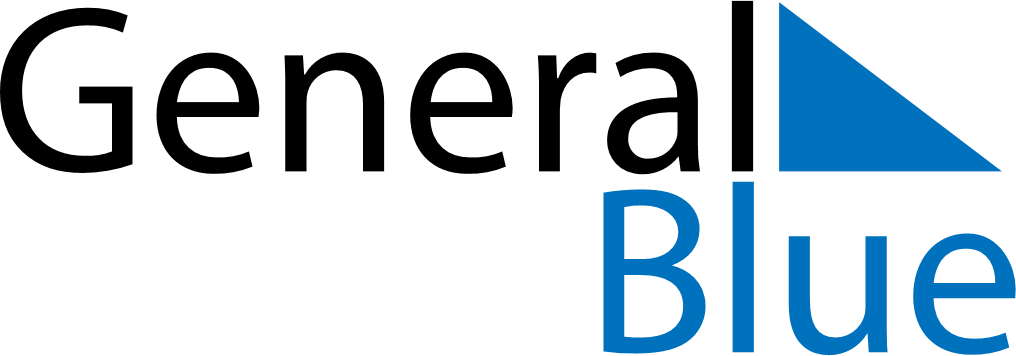 Burundi 2027 HolidaysBurundi 2027 HolidaysDATENAME OF HOLIDAYJanuary 1, 2027FridayNew Year’s DayFebruary 5, 2027FridayUnity DayMarch 9, 2027TuesdayEnd of Ramadan (Eid al-Fitr)April 6, 2027TuesdayNtaryamira DayMay 1, 2027SaturdayLabour DayMay 6, 2027ThursdayAscension DayMay 16, 2027SundayFeast of the Sacrifice (Eid al-Adha)July 1, 2027ThursdayIndependence DayAugust 15, 2027SundayAssumptionOctober 13, 2027WednesdayRwagasore DayOctober 21, 2027ThursdayNdadaye DayNovember 1, 2027MondayAll Saints’ DayDecember 25, 2027SaturdayChristmas Day